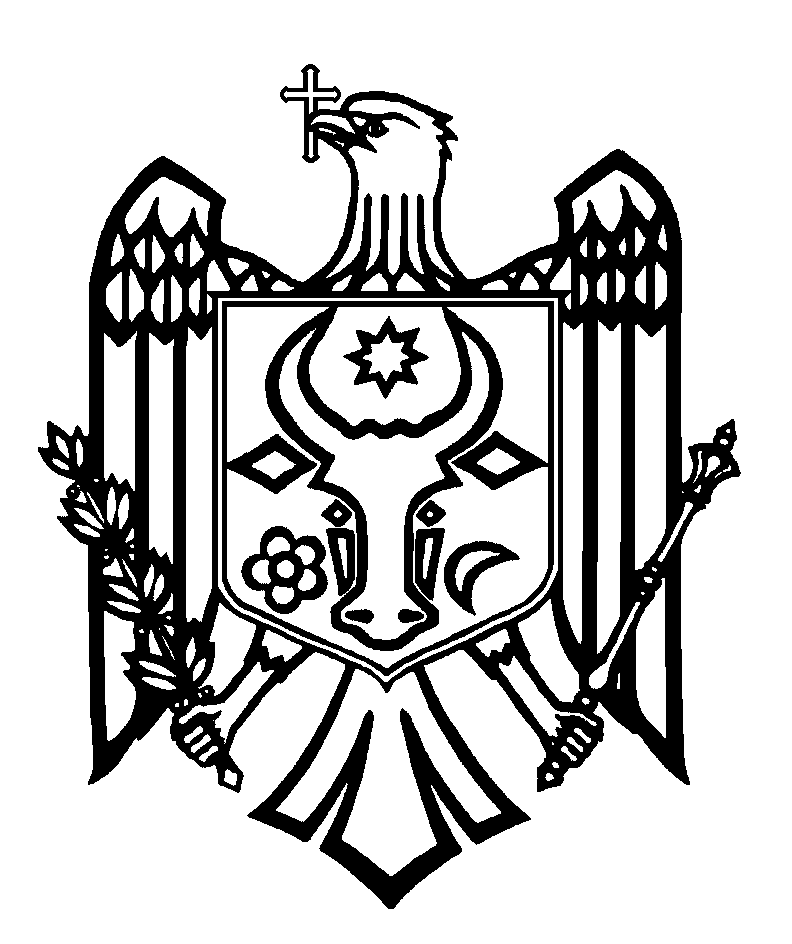 CURTEA DE CONTURI A REPUBLICII MOLDOVAH O T Ă R Â R E A nr.32din 30 iunie 2022cu privire la Raportul auditului asupra rapoartelor financiare consolidate ale Ministerului Apărării încheiate la 31 decembrie 2021Curtea de Conturi, în prezența Ministrului Apărării, dl Anatolie Nosatîi; Secretarului General al Ministerului Apărării, dl Igor Cutie; Secretarului de Stat al Ministerului Apărării, dl Sergiu Plop; directorului Agenţiei Asigurare Resurse şi Administrare Patrimoniu a Ministerului Apărării, dl Sergiu Voinu; șefului Direcției planificare resurse financiare și tehnico-materiale din cadrul Ministerului Apărării, dl Vasile Ceclea; şefului Direcției managementul resurselor financiare din cadrul Marelui Stat Major, dl Alexei Munteanu; comandantului Brigăzii nr.1 Infanterie Motorizată, dl Ion Ojog; comandantului Brigăzii nr.2 Infanterie Motorizată, dl Ilie Ciocoi; directoarei generale adjuncte a Agenției Proprietății Publice, dna Tatiana Savva; şefei Secţiei metodologie, Direcţia Trezoreria de Stat din cadrul Ministerului Finanţelor, dna Ina Darii; şefei Direcției audit intern din cadrul Primăriei mun. Chișinău, dna Raisa Cotorobai; directorului ÎS „Centrul de pregătire a specialiştilor pentru Armata Naţională”, dl Octavian Varzari, precum şi a altor persoane responsabile de la autoritățile vizate, în cadrul ședinței video, călăuzindu-se de art.3 alin.(1) și art.5 alin.(1) lit. a) din Legea privind organizarea și funcționarea Curții de Conturi a Republicii Moldova, a examinat Raportul auditului asupra rapoartelor financiare consolidate ale Ministerului Apărării încheiate la 31 decembrie 2021.             Misiunea de audit public extern a fost realizată conform Programelor activității de audit a Curții de Conturi pe anii 2021 şi 2022, având drept scop oferirea unei asigurări rezonabile cu privire la faptul că rapoartele financiare consolidate ale Ministerului Apărării încheiate la 31 decembrie 2021 nu conțin, în ansamblul lor, denaturări semnificative, cauzate de fraude sau erori, precum și emiterea unei opinii.Auditul public extern s-a desfășurat în conformitate cu Standardele Internaționale ale Instituțiilor Supreme de Audit aplicate de Curtea de Conturi. Examinând Raportul de audit, Curtea de Conturi A CONSTATAT:Rapoartele financiare consolidate ale Ministerului Apărării încheiate la 31 decembrie 2021, cu excepția posibilelor efecte asupra aspectelor descrise în secțiunea Baza pentru opinia cu rezerve, sub toate aspectele semnificative, oferă o imagine corectă și fidelă în conformitate cu cerințele normelor de contabilitate și de raportare în sistemul bugetar din Republica Moldova.Observațiile de audit au servit drept bază pentru exprimarea opiniei cu rezerve asupra rapoartelor financiare consolidate ale Ministerului Apărării încheiate la 31 decembrie 2021. Reieșind din cele expuse, în temeiul art.14 alin.(2), art.15 lit.d) și art.37 alin.(2) din Legea nr.260 din 07.12.2017, Curtea de ConturiHOTĂRĂŞTE:1. Se aprobă Raportul auditului asupra rapoartelor financiare consolidate ale Ministerului Apărării încheiate la 31 decembrie 2021, anexat la prezenta Hotărâre.2. Prezenta Hotărâre și Raportul de audit se remit:2.1. Parlamentului Republicii Moldova, pentru informare și examinare, după caz, în cadrul Comisiei parlamentare de control al finanțelor publice;2.2. Președintelui Republicii Moldova, pentru informare;2.3. Guvernului Republicii Moldova, pentru informare și luare de atitudine în vederea monitorizării asigurării implementării recomandărilor de audit;2.4. Ministerului Apărării, pentru luare de atitudine, și se recomandă, conform competențelor delegate, examinarea rezultatelor auditului, cu aprobarea unui plan de măsuri în vederea întreprinderii acțiunilor de rigoare pentru implementarea următoarelor recomandări de audit: 2.4.1. să asigure evidenţa contabilă conformă:2.4.1.1.  a monumentelor culturale - Complexul memorial „Eternitate” şi Complexul memorial „Capul de pod Șerpeni”, prin reclasificarea lor în conturi distincte conform Ordinului ministrului finanțelor nr.216 din 28.12.2015, precum și prin anularea uzurii calculate eronat pentru aceste obiective în anii precedenți;2.4.1.2.  a cotelor statului în capitalul social al întreprinderilor de stat în care-și exercită funcția de fondator, prin stabilirea și revizuirea componenței listei bunurilor transmise în capitalul social al întreprinderilor de stat, ținând cont de prevederile Legii nr.29 din 05.04.2018 și ale Legii nr.246 din 22.11.2017; 2.4.2. să definitiveze reorganizarea prin absorbție și transformare a ÎS „Combinatul de deservire socială” şi a ÎS „Centrul de pregătire a specialiștilor pentru Armata Națională” în Instituția Publică „Centrul de pregătire a specialiștilor şi de suport al Armatei Naționale”, în modul stabilit prin Hotărârea Guvernului nr.698 din 11.07.2018, cu ajustarea înscrisurilor în Registrul de stat al unităților de drept, deținut de Agenția Servicii Publice;2.4.3. să excludă din evidenţa contabilă terenurile şi bunurile imobile care aparțin terților şi/sau privatizate;2.4.4. să efectueze inventarierea stării bunurilor imobile şi, pe măsura identificării bunurilor care se află în stare deplorabilă sau degradate, imposibil de remediat/reparat sau reparaţia lor este una neeficientă, să întreprindă măsuri impuse de cadrul normativ pentru excluderea acestor bunuri imobile din evidenţa sa contabilă;2.4.5. să înregistreze la organele cadastrale, pe măsura obținerii documentelor care certifică/justifică delimitarea proprietății publice, drepturile patrimoniale asupra bunurilor imobile gestionate; 2.4.6. să asigure raportarea corespunzătoare și completă către Agenția Proprietății Publice a valorii bunurilor imobile și terenurilor gestionate;2.4.7. să asigure respectarea cadrului normativ privind darea în arendă/comodat a terenurilor gestionate, cu încasarea la bugetul de stat a veniturilor de la darea în arendă, inclusiv subarendă, de către entitățile subordonate sau întreprinderile de stat al căror fondator este ministerul, și  stabilirea unei persoane responsabile de monitorizarea și controlul periodic asupra conformității dării în arendă/comodat a terenurilor, precum și de încasarea regulamentară la bugetul de stat, la venituri generale, a veniturilor de la darea în arendă;2.4.8. să opereze modificări/ajustări în Ordinul ministrului apărării nr.290 din 07.05.2019, cu aducerea prevederilor acestuia referitoare la regulile de casare a mijloacelor fixe în concordanță cu Regulamentul privind casarea bunurilor uzate, raportate la mijloacele fixe, aprobat de Guvern; 2.4.9. să revizuiască şi să ajusteze categoriile de mijloace fixe incluse în Nomenclatorul  bunurilor cu destinație militară, prin excluderea din acesta a mijloacelor fixe care au destinație/utilizare dublă, pentru a aduce în concordanță înscrisurile din Nomenclator cu regulile incluse în Politica de contabilitate privitor la categoriile de mijloace fixe pentru care nu se calculează uzura;2.4.10. să restabilească în evidenţa contabilă uzura mijloacelor fixe care nu se încadrează în categoriile de mijloace fixe cu  destinație militară și pentru care, în anul 2020, uzura cumulată pe parcursul anilor a fost anulată;2.5. Agenției Proprietății Publice, în comun cu Ministerul Apărării, pentru luare de atitudine, și se recomandă: 2.5.1. să consolideze eforturile aferente finalizării procesului de înregistrare a drepturilor patrimoniale asupra loturilor de teren, în scopul asigurării completitudinii datelor incluse în Anexele la Hotărârea Guvernului nr.161 din 07.03.2019 cu privire la aprobarea listei terenurilor proprietate publică a statului din administrarea Agenției Proprietății Publice, precum și stabilirii corespunzătoare a destinației terenurilor, cu completarea, după caz, a Listei unităților ale căror terenuri destinate agriculturii rămân în proprietatea statului;2.5.2. să înregistreze la organele cadastrale, pe măsura obținerii documentelor care certifică/justifică delimitarea proprietății publice, drepturile patrimoniale asupra terenurilor, cu întocmirea actelor de primire-predare între Agenția Proprietății Publice și structurile subordonate Ministerului Apărării, gestionare ale terenurilor;2.5.3. să revizuiască legalitatea contractelor de dare în comodat/arendă/subarendă a terenurilor cu destinație specială, încheiate de către structurile subordonate ministerului, inclusiv a celor încheiate cu întreprinderile de stat al căror fondator este ministerul;2.6. Ministerului Economiei, în comun cu Agenția Proprietății Publice, Ministerul Finanțelor și Agenția Servicii Publice, pentru luare de atitudine, şi se recomandă să analizeze prevederile cadrului regulator în domeniul privatizării spațiilor locative și, după caz, să întreprindă măsurile de rigoare pentru completarea sau modificarea prevederilor cadrului normativ relevant cu prevederi noi, clare și exhaustive, cu privire la acțiunile care urmează să fie întreprinse de către gestionar pentru modificarea înscrisurilor din Registrul bunurilor imobile în cazul când un bloc locativ include suprafețe izolate, care reprezintă spații cu altă destinaţie decât cea de locuință din blocurile de locuinţe, și nu include spaţiile de folosinţă comună (scări, casele scărilor, terase, subsoluri, ascensoare, punctele de distribuţie a energiei termice, electrice şi a apei), care sunt repartizate fiecărui proprietar proporțional cotei constituite din suprafața locuințelor privatizate;2.7. Ministerului Finanțelor, pentru luare de atitudine, şi se recomandă, pe măsura implementării recomandării din pct. 2.6. al prezentei Hotărâri, după caz, să opereze modificări în Ordinul ministrului finanțelor nr.216 din 28.12.2015, cu completarea lui cu prevederi exhaustive aferente evidenței încăperilor izolate, și să elaboreze o circulară privind modul de evidență a acestora, cu reguli clare de separare a valorii construcțiilor pentru încăperi izolate şi de excludere a lor din evidenţa contabilă a autorităţilor/instituţiilor publice, în cazul când acestea aparțin cu drept de proprietate terților;2.8. Primăriei mun. Chișinău, în comun cu Ministerul Apărării, pentru luare de atitudine, şi se recomandă să examineze propunerile înaintate de Ministerul Apărării privind transmiterea obiectului cultural Complexul memorial „Eternitate” de la balanța Ministerului Apărării la balanța Primăriei mun. Chişinău;2.9. Ministerului Apărării, în comun cu Agenţia Proprietăţii Publice, pentru luare de atitudine, şi se recomandă să clarifice situația privind reorganizarea prin fuziune (absorbţie) a ÎS „CCM VICHI” cu ÎS „Aeroportul Internaţional Mărculești” şi să întreprindă măsurile impuse de cadrul regulator pentru definitivarea reorganizării și, după caz, radierea ÎS „CCM VICHI” din Registrul unităților de drept. 3. Prin prezenta Hotărâre, se exclude din regim de monitorizare Hotărârea Curții de Conturi nr.33 din 30 iunie 2021 „Cu privire la Raportul auditului rapoartelor financiare consolidate ale Ministerului Apărării încheiate la 31 decembrie 2020”, ca urmare a realizării la nivel de 46% a recomandărilor înaintate în cadrul misiunii de audit precedente și a reiterării celor neimplementate în cadrul prezentei misiuni de audit.  4. Se împuternicește membrul Curții de Conturi responsabil de sectorul încredințat cu dreptul de a semna Scrisoarea către conducerea Ministerului Apărării. 5. Prezenta Hotărâre intră în vigoare din data publicării în Monitorul Oficial al Republicii Moldova și poate fi contestată cu o cerere prealabilă la autoritatea emitentă în termen de 30 zile din data publicării. În ordine de contencios administrativ, Hotărârea poate fi contestată la Judecătoria Chișinău, sediul Râșcani (MD-2068, mun. Chișinău, str. Kiev nr.3), în termen de 30 de zile din data comunicării răspunsului cu privire la cererea prealabilă sau din data expirării termenului prevăzut pentru soluționarea acesteia.6. Curtea de Conturi va fi informată, în termen de 8 luni din data publicării Hotărârii în Monitorul Oficial al Republicii Moldova, cu raportarea trimestrială, despre acțiunile întreprinse pentru executarea subpunctelor 2.4. - 2.9. din prezenta Hotărâre. 7. Hotărârea și Raportul auditului asupra rapoartelor financiare consolidate ale Ministerului Apărării încheiate la 31 decembrie 2021 se plasează pe site-ul oficial al Curții de Conturi (http://www.ccrm.md/hotariri-si-rapoarte-1-95).Viorel CHETRARU,Vicepreședinte 